REAP English TestThe REAP English Test is for those who are applying for REAP but do NOT have English 12 or Communications 12 from BC, or another English speaking jurisdiction. There is a $30 fee.The test is written at the new Richmond School District Adult Learning Centre. The assessment is made of  four parts: Reading, Listening, Grammar and Writing. It is done on the computer and takes about two hours to complete. You may bring your own headphones (no airpods) or we will provide you with a set.STEP ONEGo online to register for the REAP English Test.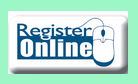 www.RichmondCE.ca à Register for the REAP English Test by paying the $30 fee using a major credit card.  You will need to create a customer account, if you do not have one already.STEP TWOYou will receive a phone call within two business days to set up an English assessment appointment.STEP ThreeWait for your REAP English Test results. It may take up to one week to process and email you the results.  In the meantime, please prepare the rest of your application package. Please print your email with your REAP English Test result and include it in your application package.